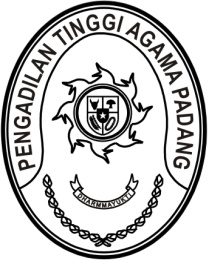 S  U  R  A  T      T  U  G  A  SNomor : W3-A/2620/KP.05.3/9/2022Menimbang 	: 	bahwa Pengurus Daerah PTWP PTA Padang akan mengadakan persiapan seleksi akhir pemain tenis antar cabang PTWP di lingkungan PTWP Daerah PTA Padang Hari Jum’at tanggal 
7 Oktober 2022 di Lapangan Tenis PELTI Kota Pariaman yang diikuti antara lain oleh aparatur Pengadilan Tinggi Agama Padang; Dasar 	: 	Surat Penunjukan Ketua PTWP Daerah PTA Padang Nomor 06/PD.PTWP-PTA.Pdg/9/2022 tanggal 21 September 2022;MEMBERI TUGASKepada 	:	1.	Nama	:	Drs. Najamuddin, S.H., M.H.			NIP	:	196301161991031003			Pangkat/Gol. Ru	:	Pembina Utama (IV/e)			Jabatan	:	Hakim Tinggi 		2.	Nama	:	Dr. Drs. H. Abdul Hadi, M.H.I.			NIP	:	196212281993031004			Pangkat/Gol. Ru	:	Pembina Utama Madya (IV/d)			Jabatan	:	Hakim Tinggi 		3.	Nama	:	H. M. Yazid. Za, S.H., M.H.			NIP	:	196308101993031002			Pangkat/Gol. Ru	:	Pembina (IV/a)			Jabatan	:	Panitera Pengganti	 	4.	Nama	:	Hj. Alifah, S.H.			NIP	:	196411281985032005			Pangkat/Gol. Ru	:	Penata Tk.I (III/d)			Jabatan	:	Panitera Pengganti 		  5. Nama	:	Mulyani, S.H.			NIP	:	196411221992022001			Pangkat/Gol. Ru	:	Penata Tk.I (III/d)			Jabatan	:	Panitera Pengganti		  6.	Nama	:	Zamharir Saleh, A.Md.Kom.			Jabatan	:	PPNPNUntuk 	:  	mengikuti seleksi pemain tenis antar cabang PTWP di lingkungan PTWP Daerah Pengadilan Tinggi Agama Padang di Lapangan Tenis PELTI Kota Pariaman pada hari Jum’at tanggal 7 Oktober 2022;							6 Oktober 2022						    Plt. Ketua,						       	Drs. H. Sulem Ahmad, S.H., M.A.						       	NIP. 195607291986031002Tembusan:Yth. Ketua Pengadilan Tinggi Agama Padang (sebagai laporan).